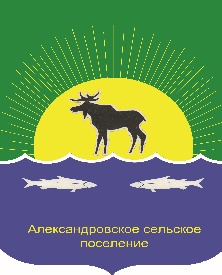 АДминистрация Александровского сельского ПОселенияПОСТАНОВЛЕНИЕ«30»  ноября  2021								                         № 394О подготовке мероприятийпо встрече Нового 2022 годаВ связи с празднованием Нового 2022 годаПОСТАНОВЛЯЮ:Объявить новогодние конкурсы среди предприятий, организаций, учреждений всех форм собственности:«Лучший снежный городок»;«Лучшее новогоднее оформление фасадов зданий и прилегающих территорий».Объявить новогодние конкурсы среди предприятий торговли и общественного питания:«Лучшее новогоднее оформление предприятий торговли и общественного питания» Объявить новогодние конкурсы среди населения:«Лучшая композиция из снега и льда» 4.	Утвердить Положение «О новогодних конкурсах» согласно приложению 1.5.	Утвердить состав конкурсной комиссии согласно приложению 2.6.	Утвердить смету расходов на проведение новогоднего конкурса согласно приложению 3. 7. Выделить из бюджета поселения 12 000 (двенадцать тысяч) рублей на приобретение ценных подарков.8. Главному специалисту по бюджету и налоговой политике профинансировать указанные расходы9.	Рекомендовать всем организациям, предприятиям, учреждениям принять участие в конкурсе «Лучший снежный городок», «Лучшее новогоднее оформление фасадов зданий и прилегающих территорий», для чего привлечь трудовые коллективы к строительству снежных городков, украшению территорий электрическими гирляндами и другими элементами новогоднего праздника.  10.	Контроль за организацией и проведением новогодних конкурсов, в том числе награждением победителей конкурсов оставляю за собой.Глава Александровскогосельского поселения					Подпись   			Д.В. ПьянковПриложение 1к Постановлению администрации Александровского сельского поселенияот    « 30 » ноября  2021 г.   №  394ПОЛОЖЕНИЕО новогодних конкурсах1 Общие положенияНастоящий конкурс объявлен с целью привлечения предприятий, организаций, учреждений села Александровское и деревни Ларино, а также населения к новогоднему оформлению фасадов зданий и прилегающих территорий.2. Цели проведения конкурса2.1. Подготовка предприятий торговли, общественного питания и бытового обслуживания, административных зданий, объектов спортивного и культурного назначения к новогодним праздникам.2.2. Придание эстетического облика предприятиям: выразительность фасадов, входных групп, прилегающих территорий.2.3. Повышение культуры предоставления услуг розничной торговли, общественного питания, бытового обслуживания населения.2.4. Создание праздничного новогоднего настроения у жителей с. Александровского и д. Ларино.3. Участники конкурсапредприятия, организации, учреждения всех форм собственности,владельцы или арендаторы зданий,предприятия торговли и общественного питания.население с. Александровское и д. Ларино4.Номинации конкурса«Лучший снежный городок»«Лучшее новогоднее оформление фасадов зданий и прилегающих территорий»«Лучшее новогоднее оформление предприятий торговли и общественного питания» среди предприятий торговли и общественного питания.«Лучшая композиция из снега и льда» среди населения.5. Критерии конкурсов«Лучший снежный городок»- композиционное решение,- количество и качество элементов снежного городка,- елка с иллюминацией и (или) украшениями,- фигуры из снега и (или) льда новогодней тематики и (или) сказочных персонажей,- горка (качество)«Лучшее новогоднее оформление фасадов зданий и прилегающих территорий»- оригинальность идеи,- творческий подход в дизайне оформления - новогоднее оформление фасадов зданий,- праздничная иллюминация, «Лучшее новогоднее оформление предприятий торговли и общественного питания»- новогоднее оформление торговых залов, витрин,- расширенный ассортимент товаров,- культура обслуживания покупателей.«Лучшая композиция из снега и льда»- оригинальность идеи,- творческий подход в дизайне оформления6.Сроки подачи заявокЗаявки на участие в конкурсе подаются в конкурсную комиссию Администрации Александровского поселения не позднее 23 декабря 2021 года.7. Порядок подведения итогов конкурса1. Для участия в Конкурсе необходимо подать заявку в Администрацию Александровского сельского поселения специалисту по социальным вопросам и работе с населением.2. Подведение итогов конкурса осуществляется конкурсной комиссией Администрации Александровского поселения до 28 декабря 2021 г. на основании заявок от участников.3. Оценка основных критериев при проведении конкурса проводится членами комиссии по пятибалльной системе. По итогам конкурса устанавливаются три призовых места по каждой номинации с вручением дипломов и денежных премий.Приложение 2к Постановлению администрации Александровского сельского поселенияот    « 30 » ноября  2021 г.   №394  Состав конкурсной комиссииИ.О. Жукова	Заместитель главы Александровского сельского поселения, председатель комиссииЧлены комиссии:К.С. Сафонова				председатель Президиума Александровского                                                                       района организации ветеранов войны, труда,                                                                       Вооруженных сил и правоохранительных органовД.В. Тимонова		специалист по социальным вопросам и работе с населениемИ.В. Парфенова		главный редактор МУП «Издательство «Северянка»Приложение 3к Постановлению администрации Александровского сельского поселенияот    «30» ноября  2021 г.   №394  Смета расходовна проведение новогоднего конкурса Наименование1 место2 место3 местоИтогоЛучший снежный городок150010005003000Лучшее новогоднее оформление фасадов зданий и прилегающих территорий150010005003000«Лучшее новогоднее оформление предприятий торговли и общественного питания»150010005003000Лучшая композиция из снега и льда150010005003000Итого60004000200012000